Great Trethew Vintage Rally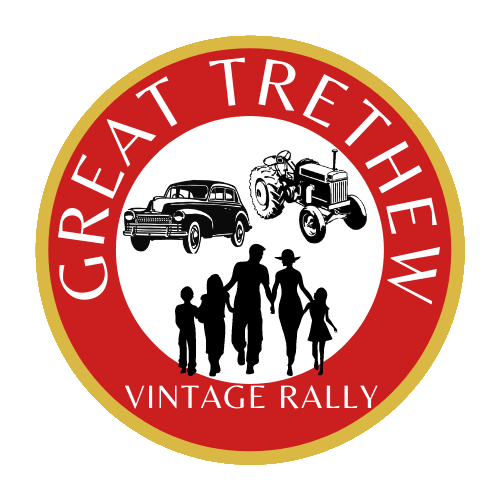 August Bank Holiday Weekend: Saturday 24th - Sunday 25th and Monday 26th August 2024    Great Trethew, Horningtops, Liskeard PL14 3PZwww.trethew-rally.co.ukinfo@trethew-rally.co.ukAPPLICATION TO PROVIDE ENTERTAINMENTTerms and Conditions of the Great Trethew Vintage RallyAPPLICATIONS:  All applications must be received by 14th July 2024 and will be dealt with on a first come first served basis. Fees must be paid in full before the start of the show. No displays will be allowed on site until appropriate payment has been received. Late bookings can be accepted at the discretion of the section secretary but will not be included in the show programme.CANCELLATION by traders: Cancellations made more than 4 weeks prior to the Rally date will result in a 50% refund being made. Cancellations made less than 4 weeks prior to the Rally will result in no refund being made. Any refunds will be posted during the week after the rally has closed.CANCELLATION by the Rally Committee: In the event of the cancellation, postponement or abandonment of the Rally, the Rally Committee will make refunds at its discretion. Exhibitors will not have any claim against the Rally Committee or any member of the Committee in respect of any loss or damage whatsoever consequent upon the Rally, or any part of it, failing to be held or having to be abandoned, for whatever reason.INSURANCE: All exhibitors must hold Public Liability Insurance of £5,000,000, for any one claim, and where, necessary, Employers Liability and Product Liability Insurance. The certificates must be available for inspection at the Rally and copies provided with every application. Owners must ensure drivers are fully competent and have a valid and appropriate licence and be qualified to drive or handle the exhibit.  No exhibit may be left running unattended and if unattended MUST be left securely 'braked and immobilized. 4. All working exhibits must be in a safe working condition. 5. The MAXIMUM speed of 5MPH shall apply to all moving vehicles on the site or any part of the rally field. Any exhibitor found to be exceeding the speed limit will be asked to leave forthwith. 6. All owners and drivers must obey Marshall's instructions and not inconvenience or endanger any persons or animals on the site or any part of the rally site. 7. Owners are responsible for their own personal effects for which the organizers will take no responsibility. 8. All Trade stand, Craft and other stalls or stands must be covered by Public Liability insurance. APPLICATIONS WILL NOT BE ACCEPTED WITHOUT PROOF OF INSURANCEThe Disclaimer of Liability: Great Trethew Vintage Rally accepts no responsibility for any damage to/or loss of vehicle/trader’s entries or personal effects or loss of income incurred by stall holders, exhibitors or guests or employees as result of attendance or proposed attendance at the rally. PASSES: One car pass and two exhibitor passes will be provided for each exhibitor. NO OTHER FREE TICKETS WILL BE ISSUED. Additional entrance tickets can be ordered on the booking Form (at a reduced rate).	      ARRIVAL ONSITE: All vehicles arriving at the rally site must have an Exhibitor pass visibly displayed on their vehicle, failure to display this pass will result access being denied or delayed.  All vehicles without passes or arriving after the site is open to the public (09.30am) will be parked in the public car park. VEHICLE RESTRICTIONS: Any restrictions for the size or type of vehicle entering the Rally Field will be considered and reviewed dependent upon weather, ground and local traffic conditions. Other than demonstration vehicles, service vehicles and the Emergency Service, NO VEHICLE MOVEMENT WILL BE ALLOWED ON THE FIELD BETWEEN 09.30 AND 17.30 whilst the Rally is open to the Public.SET UP: All stands are to be set up by 09.00am on the first day of the Rally and will be expected to be open until approximately 17.30pm each day. No stands will be allowed on site unless payment has been received. The Rally Committee will allow exhibits to be set up from 18.00 on the Thursday prior to the Rally, however the Rally Committee will not be responsible for any loss or damage that may occur prior to the Rally. No tickets are required for setting up however all instructions issued by the Committee must be adhered to.CATERING: All Catering Rights are strictly reserved. If you intend to provide food from your stand please include details on the application form and provide full details to the Rally Secretary.FUNDRAISING: Please declare on the application form if you intend to sell raffle tickets and/or collect donations. This type of activity can only be made within the space of your stand.WASTE: Please note that there are no facilities for the disposal of trade waste from the Rally, all stall holders must make their own provisions for the disposal of their waste. Failure to remove waste from the site at the end of the rally may result in removal charges being raised against you.REMOVAL: All exhibits must be removed by the Wednesday following the Rally.CAMPING:  All camping pitches must be booked in advance and all vehicles arriving at the rally site must have a camping pass visibly displayed on their vehicle, failure to display this pass will result access being denied or delayed. Users of the campsite must report to the Campsite Steward before pitching their unit. All vehicles are restricted to 5 mph after leaving the highway. It is recommended that each unit will be equipped with a fire blanket/extinguisher. Users of the campsite must remove their own waste. All wastewater must be collected in a suitable container for disposal and not be allowed to run over ground.  Chemical toilets and wastewater must be disposed of in the facilities provided for this purpose. All pets must be kept on a lead (no more than 2m in length) Children must be supervised at all times. Naked flame appliances and fires are not permitted. BARBECUES: Strictly no barbecues are permitted on the Rally site, this includes the camping field. GENERATORS: Users of petrol generators must have an appropriate fire extinguisher and fire blanket. Generators and electrical equipment brought to site must be installed and certified by a competent person prior to use.NOISE: No noise will be permitted after 11.00pm until 7.00am each day. Failure to comply will result in you being asked to leave the site. The use of generators should not cause any inconvenience to fellow campers. SAFETY POLICY: A copy of the Safety Policy for the Rally will be available to view. Please contact the Rally H&S officer.The Rally committee reserves the right to ask any exhibitors to vacate the rally field if they are found to be breaching any of these conditions of booking. By signing the entry form you are agreeing to the Terms and Conditions of the Great Trethew Vintage Rally. No refunds will be made to any persons asked to leave the rally site.RIGHT OF ADMISSION IS RESERVED – GTVR Committee 2024I agree that I understand the Terms and Conditions of The Great Trethew Vintage Rally.Signature: ______________________________   Date:  ______________________________ Print name: _____________________________All entertainment applications to be returned toDenise Whitehair38 Cowling GardensMenheniotPL14 3QLOr electronically to denise_whitehair@yahoo.co.ukContact nameBusiness name (if applicable)Correspondence addressPost code                                            TelephoneShow day contact E-mail addressPreference for contactDETAILSDETAILSDescription of service to be provided ELECTRICITYELECTRICITYElectric Supply details of requirement to be provided, KWH or details of equipment to be usedENTRY Passes requiredENTRY Passes requiredPlease provide details of the number of members of your team and their duties for passesINSURANCEINSURANCEAll acts must have adequate insurance to cover public liability to £5,000,000 for any claim during the eventApplications will not be accepted if a current copy of the insurance is not providedAll acts must have adequate insurance to cover public liability to £5,000,000 for any claim during the eventApplications will not be accepted if a current copy of the insurance is not providedPROGRAMME DETAILS- Please provide details of your act for inclusion in the programme (Deadline 14th July)PROGRAMME DETAILS- Please provide details of your act for inclusion in the programme (Deadline 14th July)Details of performance/ ActNameAddressTelephoneE-mailSocial Media tags